nORTHEAST REGIONAL HEALTH CARE COALITION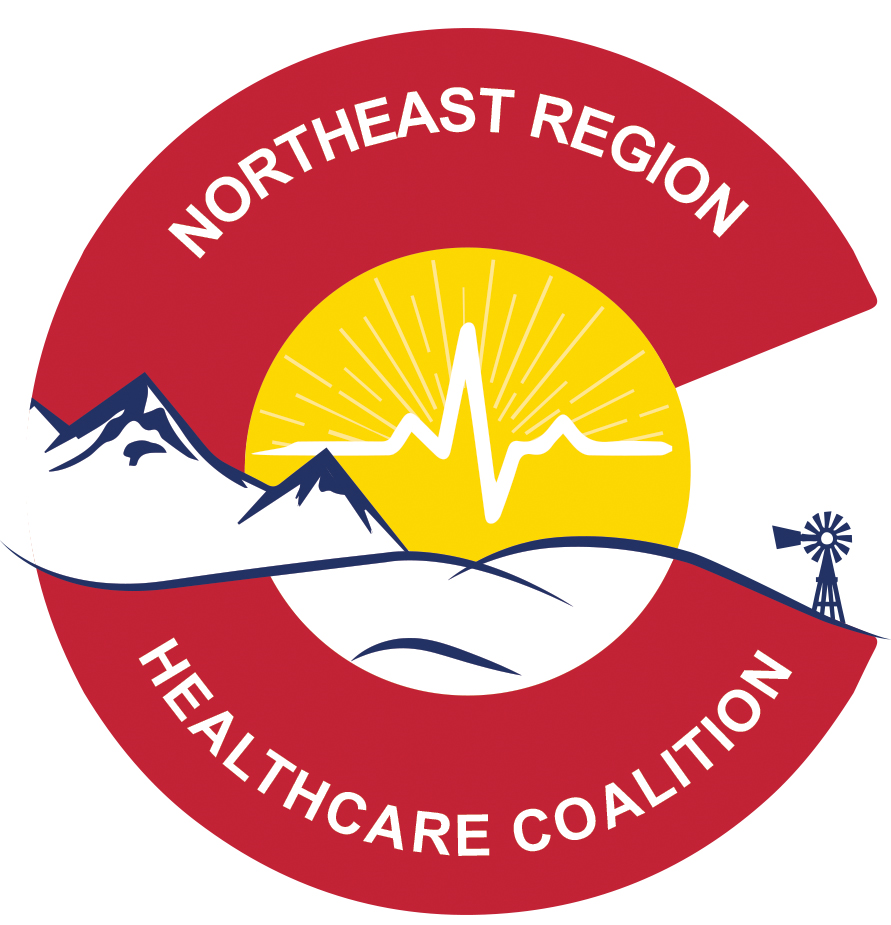 MEETING AGENDA: wednesday October 23rd 2019MEETING LOCATION: Morgan Community College, 920 Barlow Rd, Ft Morgan 80701MEETING TIME:  10 a.m. 	Meeting called to order: 10:08amZOOM MEETING LINK: Please, register in advance for this meeting:https://zoom.us/meeting/register/7851b8d4882329d7cde7dc3c8da9331e  After registering, you will receive a confirmation email containing information about joining the meeting.PRESENTATION OF THE AGENDA AND MINUTES FOR APPROVAL- Any additional business? Deanna motioned, Dustin seconded, Board approvedINTRODUCTIONS: In Person Attendees:Erin Witte – Wray HospitalDeanna Herbert – Weld DPHEDarcy Jansson – Kit Carson DPHEBryant McCall – Washington OEMJerry Casebolt – Logan OEMDustin Handley- UCHealth Greeley HospitalShannon Wicker – UCHealth EMSMike Burnett – Northeast CO HDKristi Brock– Northeast CO HDJason Eisenbach _ Larimer DPHEJennifer Chase – Larimer DPHEMatt Bauer – Weld DPHEMikey Brown – Haxtun HospitalDave Crowley – Good Samaritan BonellTravis Groth – Eben Ezer Lutheran CareTony Hanlon – Rehab/Nursing Ctr of RockiesKevin Kuretich – DHSEMCaitlin Langmead -NERHCCJamie Brecht – Centennial Mental HealthSharon Greenman – Centennial Mental HealthBob Heldenbrand – Phillips OEMRob Crowder- Sedgwick OEMRoger Doll – Morgan OEMKari Serl – Washington County NHBrenda Rhea – Washington County NHOmar Gutierrez – Sunrise ClinicDenise Bradshaw – Weld OEM  Remote Attendees:  To be read out during introductions Ken Stroud – Lincoln OEMJasmine Shea – Keefe Memorial HospitalAshley Williams – Columbine Health SystemsMerrie Garner – Carbon Valley EMKelli Adamson – Cheyenne DPHEAndrew Kamei – UCHealth EMLinda Thorpe – East Morgan County HospitalGlenn Griffin – Colorado Plains Medical Center Valerie Boyd – Kit Carson County PHCarolyn Elliot – CDPHEOLD BUSINESS: Fiscal Report - Ron Seedorf (not in attendance)Deliverable Updates – Caitlin Langmead Elements of Essential Information/Resource AssessmentsMembership ListHazard Vulnerability Assessment – CDPHE Tool – research pending.Capability AssessmentTEPWNEW BUSINESS:Nomination of Urban Representatives – Erin motioned, Dustin second, board passedShannon Wicker (EMS)Psychological First Aid – Sharon GreenmanNorth Range is helping to provide trainers, Logan county asked to host, Weld possiblyPrint Licenses - Erin Witte and Caitlin Langmead19 Licenses, Board will work on documentation needed prior to distribution.Ask about TrackApp licenses when surveying for print licensesBoard is seeking Interest in housing 3 credentialing computers around regionRapidTag Use Form – Caitlin LangmeadFeedback will be applied to update the formUpon finalizing form, members are asked to use it going forward, as well as to do their best to complete a form for events held in the past, to ensure more data is capturedRegional Radio for CoordinatorMike Burnett will provide Caitlin with a radio from his supply.Sector Updates:Emergency Management Cybersecurity training, December 16th 10a-2p, in SterlingAFN Training - Nov. 5th Colorado Springs, Nov. 7th MontroseVirtual option!! Please use the link below to register for the virtual attendance. With this registration, you will get the link to both the Tuesday November 5th and Thursday 7th.Register here for virtual option: https://www.eventbrite.com/e/virtual-attendees-getting-it-right-access-functional-needs-conferences-registration-76152663667 https://www.colorado.gov/pacific/dhsem/news/2019-colorado-getting-it-right-emergency-management-access-functional-needs-conference Follow-up: Phillips County Corn Fest 9/28, Rapid Tag use for volunteers went well overallWebEOC update by Kevin Kuretich,  213RR informationWebEOC and ReadyOp notification groups, contact Kevin for help Public Health Hep A: Since last Oct, population experiencing homelessness, substance users and incarcerated, 223 cases, 70% hospitalized, 2 deaths, 13 counties affected. Outreach is ongoing at shelters and jails, among others.Flu/Norovirus/RSV - respiratory illness information from state. Please, report suspected cases to Public Health, no negative repercussions will occur as a result of reporting, but it greatly aids public health in their work.POD Exercises: Kit Carson 10/7 Drive-thru – able to track throughput during POD, as well as payment, adult vs minor counts and staff costs  Lincoln 10/9 Drive-thru – No rapidtag usedCheyenne 10/12 Facility – No rapidtag usedEMSUCHealth expanding in region, implementing a community paramedic programHelp to take burden off of 911 calls from repeat patientsUltrasounds, x-rays, labs, mental health outreach, resource referralHospitalHigh census in Weld, all types of patients, some confirmed fluWray Hospital Active Shooter Drill – simulated four shot, two dead, lockout in less than 2 minutes. Borrowed Bob Heldenbrand’s TrackApp, 52 members of staff evacuated and reunified successfully.Other (Long Term Care, BH, etc.)Centennial Mental Health – working with Melissa Memorial, integrated care physician – helping with assessments, referralsCMH and Sterling Regional Med Center – 1 physician embeddedPRESENTATIONS: Audrey Goold – Coalition Survey ResultsOTHER BUSINESS: Conversation about radios to be added to agenda for next meetingACTION ITEMS: Caitlin to send out Governance document per request from Sharon GreenmanADJOURN: 2pm, following TEPW